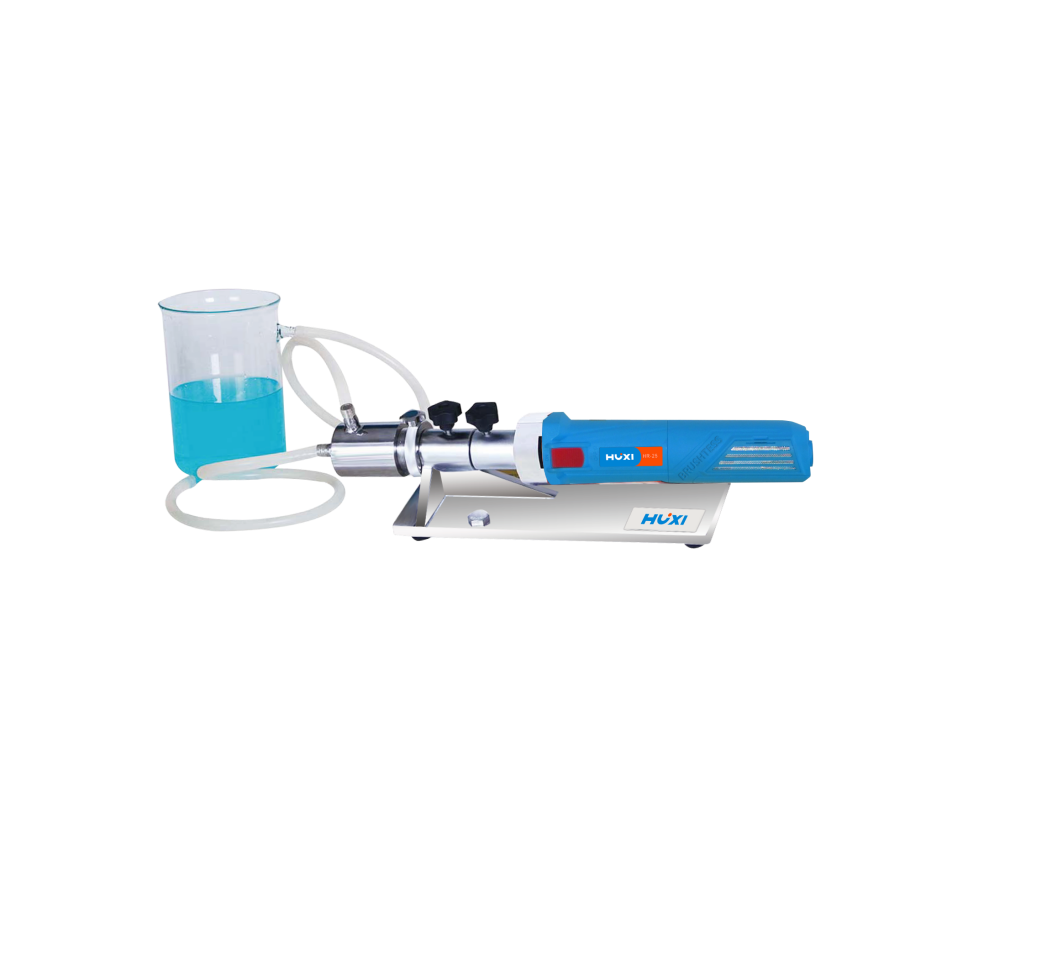 1、产品应用 HZR-25在线乳化机乳化混合效率高、轻便、整机模块结构，操作方便，可长时间运转。可以使物料100%通过剪切腔体，高效均质，无分散死角等特点。轻松满足在实验室模拟在线工况进行循环或在线连续处理。适用工艺：实验室在线处理，可对物料进行循环处理，完成在线分散、乳化、均质、混合。2、产品特点无刷电机高速马达，长寿命设计，可连续长时间稳定运行； 最高转速可达30000rpm，最高为您提供27m2/s的剪切线速度；工作头及机器基座采用不锈钢材质，耐腐蚀；密封效果更好，独特的定转子结构，产生超强的剪切力，迅速减小粒径，处理物料更精细、分散更均匀。3、技术参数型号HZR -25货号1004027001马达功率1250W电机类型直流无刷电机转速范围：7500~30000rpm调速方式档位调节转速显示刻度显示 搅拌量（H20）1-30L/min最大处理粘度10000CP标配工作头25DG标准工作腔体不锈钢无夹套工作腔接触物流材质SUS316L机械密封材质SiC 进、出口外径12（软管接口）外形尺寸460×120×120mm工作支架、底座、拆装工具不锈钢标配电源220V/50Hz允许环境温度5-40℃允许环境湿度80%